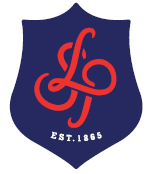 Pre-assessment content reviewPre-assessment skills reviewPost-assessment reviewRevision planning Subject: MathematicsYear: Y13Unit 4 Mechanics- Kinematics with Vectors and CalculusWhat and Why “You have already met kinematics, the mathematics of motion, in year 12. There all the problems you looked at had constant acceleration. Since then you have developed your understanding of calculus- the mathematics of change- both differentiation and integration. In this unit we look at kinematics where acceleration is variable and you need to use calculus. This will be applied to problems in both 1D and also with vectors in 2D. This mathematics is crucial to more realistic modelling of the real world, and a vital foundation for anyone thinking of going on to do a degree in science or engineering.”Key terms:KinematicsDisplacementDistanceVelocitySpeedAccelerationConstant VariableIntegrateDifferentiateRate of ChangeKey ideasRecap and consolidate understanding of 1D kinematics and "suvat"  constant acceleration equations in 1D from year 12Recap key ideas in both differential and integral calculusUnderstand that in situations with variable acceleration you cannot use the constant acceleration equations but instead must use calculusUnderstand the differential and integral relations between different kinematic quantities in situations of variable accelerationUnderstand how kinematic situations can me modelled use all of the above mathematicsUnderstand how vectors, including canonical vectors I and j, can be used to describe situations in 2DUnderstand how to deal with both constant acceleration and variable acceleration problems in 2d using vectorsApplications and skills:Be able to apply calculus to kinematic situations with variable acceleration, and be fluent in using differentiation and integration to move between different kinematic quantitiesBe able to use initial or boundary conditions to find values of arbitrary constants when using integration to solve kinematic problemsBe able to deal confidently with using vectors, both column vectors and also canonical I and j vectors, in 2D problemsBe able to use constant acceleration vector equations to solve 2D kinematics problemsBe able to use calculus in 2D kinematics problemsSpecification pointPre-readingApplication and Assessment (date)Independent learningExtension – Cultural Capital and ReadingQ1- Q5Topics you should be confident in prior to unit:The material you learned in year 12 kinematics, especially velocity time graphs and the “suvat” constant acceleration equations. The material you have studied in year 12 and the start of year 13 on differentiation and integrationEnd of unit assessment, which will also include selected year 12 material 50% seen 50% unseen90% pass needed or resit required. Kerboodle Online LoginMy MathsExam SolutionsMaths Genie  VIDEOS: Useful video on the history of mathematical understanding of projectileshttps://www.gresham.ac.uk/lectures-and-events/mathematics-war-peaceEnrichment: Useful collections of problems that will deepen your understanding  of kinematicshttps://nrich.maths.org/9050I feel secure inI need to focus onMy action planI feel secure inI need to focus onMy action planWeaknesses in content knowledgeSkills I need to focus onMy action planRetest / review – teacher and student commentRetest / review – teacher and student commentRetest / review – teacher and student commentSpec pointNotes completeRevision materialsPast paper Qs Timed conditions